Drafting Strands of MPIs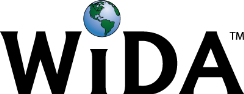 CONNECTION: RST 6-8.2: Determine the central ideas or information of a primary or secondary source, provide and accurate summary of the source distinct from prior knowledge or opinions.EXAMPLE CONTEXT FOR LANGUAGE USE: Students read primary and secondary sources to provide central ideas or information in an accurate summary based on power point presentations, video clips, and varied texts.COGNITIVE FUNCTION: Students at all levels of English proficiency DETERMINE the central idea of the source.COGNITIVE FUNCTION: Students at all levels of English proficiency DETERMINE the central idea of the source.COGNITIVE FUNCTION: Students at all levels of English proficiency DETERMINE the central idea of the source.COGNITIVE FUNCTION: Students at all levels of English proficiency DETERMINE the central idea of the source.COGNITIVE FUNCTION: Students at all levels of English proficiency DETERMINE the central idea of the source.COGNITIVE FUNCTION: Students at all levels of English proficiency DETERMINE the central idea of the source.COGNITIVE FUNCTION: Students at all levels of English proficiency DETERMINE the central idea of the source.DOMAIN: ReadingLevel 1EnteringLevel 2EmergingLevel 3DevelopingLevel 4ExpandingLevel 5BridgingLevel 6 - Reaching DOMAIN: ReadingMatch content related objects/pictures to words by using bilingual dictionaries and illustrations.Follow  read aloud (teacher/pair reading) and locate main ideas in a series of simple sentences using graphic organizers and sensory support.Identify main idea and details and differentiate between facts and opinions in each paragraph using visual support.Identify central ideas and details of passages using an array of reading strategies in small groups.Infer meaning of the author’s perspective and central idea. Critique material and support argument.Level 6 - Reaching TOPIC-RELATED LANGUAGE: primary, secondary, source, king, kingdom, ancient, clay, tablets, archaeologists, character, ziggurat, temple, gods, polytheistic, cuneiformTOPIC-RELATED LANGUAGE: primary, secondary, source, king, kingdom, ancient, clay, tablets, archaeologists, character, ziggurat, temple, gods, polytheistic, cuneiformTOPIC-RELATED LANGUAGE: primary, secondary, source, king, kingdom, ancient, clay, tablets, archaeologists, character, ziggurat, temple, gods, polytheistic, cuneiformTOPIC-RELATED LANGUAGE: primary, secondary, source, king, kingdom, ancient, clay, tablets, archaeologists, character, ziggurat, temple, gods, polytheistic, cuneiformTOPIC-RELATED LANGUAGE: primary, secondary, source, king, kingdom, ancient, clay, tablets, archaeologists, character, ziggurat, temple, gods, polytheistic, cuneiformTOPIC-RELATED LANGUAGE: primary, secondary, source, king, kingdom, ancient, clay, tablets, archaeologists, character, ziggurat, temple, gods, polytheistic, cuneiformTOPIC-RELATED LANGUAGE: primary, secondary, source, king, kingdom, ancient, clay, tablets, archaeologists, character, ziggurat, temple, gods, polytheistic, cuneiform